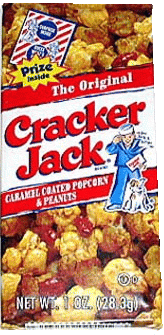 Cracker Jack & Your BiblePamela Consuegra, PhD“It is like a person building a house who digs deep and lays the foundation on solid rock. When the floodwaters rise and break against that house, it stands firm because it is well built.” Luke 6:48 (NLT)Cracker Jack was first introduced in the year ______________.Where was it first introduced? _______________.Enough Cracker Jack has been sold that if laid end-to-end it would circle the Earth more than ______________   times!What is the name of the boy and his dog on the Cracker Jack box? ________________What is the biggest appeal of Cracker Jack? ______________________Cracker Jack is the world's largest user of ____________________.More than ________________   toys have been distributed since 1912?Relationships are built on _______________! Interact with your ____________  !How does Cracker Jack compare with your Bible? _____________________________What is your favorite verse in the Bible that speaks to you, as a mom? Explain.  _________________________________________________________________Hidden Prizes Inside Your Bible:“Single mom, lean on me with your entire weight. It transforms anguish into respite and peace.” (Isaiah 26:3)“Single mom, may the God of hope fill you with all joy and peace in believing, so that by the power of the Holy Spirit you may abound in hope.” (Romans 15:13)“Single mom, you grapple with unsettledness; turn to me. I satisfy cravings in scorched places.” (Isaiah 58:11)“Single mom, review my promise. I began a virtuous work in you and even now I am perfecting and making good use out of your complications.” (Philippians 1:6)“Single mom, do not feel frazzled. I will keep your life together.” (Psalm 4:8)“Single mom, you think you will never get over this, but I rebuild the heartbroken and dress their wounds.” (Psalm 147:3)“Single mom, do not worry. I shall supply all that you need that I might accomplish my plan for you.” (Philippians 4:19)“Single mom, take heart. You are ready for anything through my risen power that is infused in you.” (Philippians 4:13)“Single mom, you feel it’s out of my reach, but nothing is impossible with me.” (Matthew 19:26) “Single mom, do not lose heart. Though your outer self is wasting away, your inner self is being renewed day by day. For this light momentary affliction is preparing for you an eternal weight of glory beyond all comparison, as you look not to the things that are seen but to the things that are unseen. For the things that are seen are transient, but the things that are unseen are eternal.” (2 Corinthians 4:16-18)